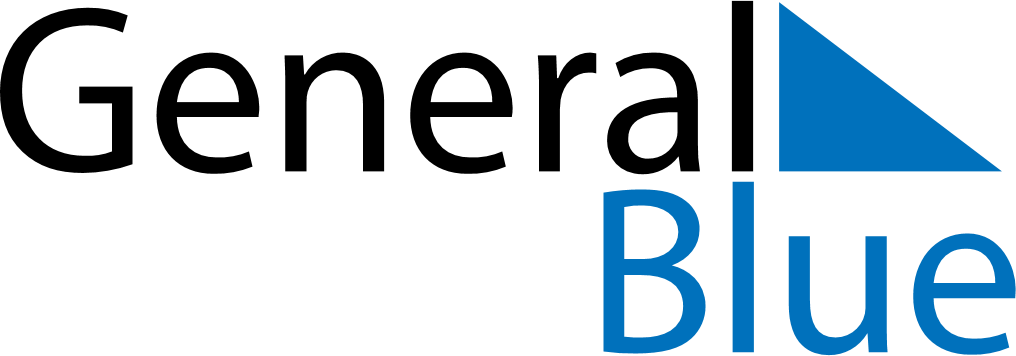 March 2024March 2024March 2024March 2024March 2024March 2024March 2024Xinyuan, Qinghai, ChinaXinyuan, Qinghai, ChinaXinyuan, Qinghai, ChinaXinyuan, Qinghai, ChinaXinyuan, Qinghai, ChinaXinyuan, Qinghai, ChinaXinyuan, Qinghai, ChinaSundayMondayMondayTuesdayWednesdayThursdayFridaySaturday12Sunrise: 7:55 AMSunset: 7:17 PMDaylight: 11 hours and 22 minutes.Sunrise: 7:53 AMSunset: 7:18 PMDaylight: 11 hours and 24 minutes.34456789Sunrise: 7:52 AMSunset: 7:19 PMDaylight: 11 hours and 27 minutes.Sunrise: 7:50 AMSunset: 7:20 PMDaylight: 11 hours and 29 minutes.Sunrise: 7:50 AMSunset: 7:20 PMDaylight: 11 hours and 29 minutes.Sunrise: 7:49 AMSunset: 7:21 PMDaylight: 11 hours and 32 minutes.Sunrise: 7:48 AMSunset: 7:22 PMDaylight: 11 hours and 34 minutes.Sunrise: 7:46 AMSunset: 7:23 PMDaylight: 11 hours and 36 minutes.Sunrise: 7:45 AMSunset: 7:24 PMDaylight: 11 hours and 39 minutes.Sunrise: 7:43 AMSunset: 7:25 PMDaylight: 11 hours and 41 minutes.1011111213141516Sunrise: 7:42 AMSunset: 7:26 PMDaylight: 11 hours and 43 minutes.Sunrise: 7:40 AMSunset: 7:27 PMDaylight: 11 hours and 46 minutes.Sunrise: 7:40 AMSunset: 7:27 PMDaylight: 11 hours and 46 minutes.Sunrise: 7:39 AMSunset: 7:28 PMDaylight: 11 hours and 48 minutes.Sunrise: 7:37 AMSunset: 7:29 PMDaylight: 11 hours and 51 minutes.Sunrise: 7:36 AMSunset: 7:29 PMDaylight: 11 hours and 53 minutes.Sunrise: 7:34 AMSunset: 7:30 PMDaylight: 11 hours and 56 minutes.Sunrise: 7:33 AMSunset: 7:31 PMDaylight: 11 hours and 58 minutes.1718181920212223Sunrise: 7:31 AMSunset: 7:32 PMDaylight: 12 hours and 0 minutes.Sunrise: 7:30 AMSunset: 7:33 PMDaylight: 12 hours and 3 minutes.Sunrise: 7:30 AMSunset: 7:33 PMDaylight: 12 hours and 3 minutes.Sunrise: 7:28 AMSunset: 7:34 PMDaylight: 12 hours and 5 minutes.Sunrise: 7:27 AMSunset: 7:35 PMDaylight: 12 hours and 8 minutes.Sunrise: 7:25 AMSunset: 7:36 PMDaylight: 12 hours and 10 minutes.Sunrise: 7:24 AMSunset: 7:37 PMDaylight: 12 hours and 12 minutes.Sunrise: 7:22 AMSunset: 7:38 PMDaylight: 12 hours and 15 minutes.2425252627282930Sunrise: 7:21 AMSunset: 7:39 PMDaylight: 12 hours and 17 minutes.Sunrise: 7:19 AMSunset: 7:39 PMDaylight: 12 hours and 20 minutes.Sunrise: 7:19 AMSunset: 7:39 PMDaylight: 12 hours and 20 minutes.Sunrise: 7:18 AMSunset: 7:40 PMDaylight: 12 hours and 22 minutes.Sunrise: 7:16 AMSunset: 7:41 PMDaylight: 12 hours and 24 minutes.Sunrise: 7:15 AMSunset: 7:42 PMDaylight: 12 hours and 27 minutes.Sunrise: 7:13 AMSunset: 7:43 PMDaylight: 12 hours and 29 minutes.Sunrise: 7:12 AMSunset: 7:44 PMDaylight: 12 hours and 32 minutes.31Sunrise: 7:10 AMSunset: 7:45 PMDaylight: 12 hours and 34 minutes.